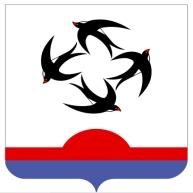 АДМИНИСТРАЦИЯ КИЛЬМЕЗСКОГО РАЙОНАКИРОВСКОЙ ОБЛАСТИПОСТАНОВЛЕНИЕ05.12.2019						                                                                № 469пгт КильмезьОб утверждении административного регламентапредоставления муниципальной услуги«Внесение изменений в разрешение на строительство объекта капитального строительства на территории муниципального образования» Руководствуясь Градостроительным кодексом Российской Федерации, федеральным законом от 06.10.2003 N 131-ФЗ (ред. от 02.08.2019) «Об общих принципах организации местного самоуправления в Российской Федерации»,  Федеральным законом от 02.08.2019 № 283-ФЗ, законом Кировской области                        от 28.09.2006 N 44-30 "О регулировании градостроительной деятельности                             в Кировской области", постановлением Правительства РФ от 13.06.2018 № 676                    «О внесении изменений в некоторые акты Правительства РФ в связи с оптимизацией порядка разработки и утверждения административных регламентов», решением  Кильмезской районной Думы от 12.10.2017 № 5/3 «О приеме части полномочий                  по решению вопросов местного значения в сфере градостроительной деятельности сельских поселений Кильмезского района Кировской области», администрация  Кильмезского  района ПОСТАНОВЛЯЕТ:1. Утвердить административный регламент предоставления муниципальной услуги «Внесение изменений в разрешение на строительство объекта капитального строительства на территории муниципального образования» (далее – административный регламент)согласно приложению.2. Признать утратившим силу постановление администрации Кильмезского района от 27.06.2019 № 273 «Об утверждении административного регламента предоставления муниципальной услуги «Внесение изменений в разрешение                  на строительство объекта капитального строительства на территории муниципального образования».3. Опубликовать постановление на официальном сайте администрации  Кильмезского района Кировской области в информационной телекоммуникационной сети «Интернет».4. Постановление вступает в силу с момента опубликования.5. Контроль за исполнением возложить на заместителя главы администрации Кильмезского района, заведующего отделом ЖКХ, жизнеобеспечения, строительства и архитектуры Сморкалова С.Г.Глава Кильмезского района	    А.В. Стяжкин____________________________________________________________________________________ПОДГОТОВЛЕНО:Главный специалист поградостроительной деятельности                                                                Е.Н. Мальцева                                                                           05.12.2019СОГЛАСОВАНО:Заместитель главы администрации, заведующий отделом ЖКХ, жизнеобеспечения, строительства и архитектуры           					                                      С.Г. Сморкалов                                                                           05.12.2019ПРАВОВАЯ ЭКСПЕРТИЗА ПРОВЕДЕНА:Консультант по правовым вопросам                                                               Е.В. Бурова                                                                           05.12.2019ЛИНГВИСТИЧЕСКАЯ ЭКСПЕРТИЗА ПРОВЕДЕНА:Управляющий  делами, заведующая отделом  организационной и  кадровой  работы		                     М.Н. Дрягина                                                                           05.12.2019РАЗОСЛАТЬ: Администрация-1отдел  ЖКХ-1